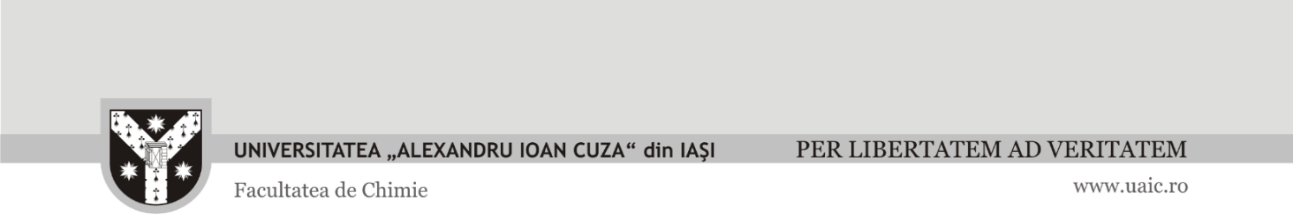 APROBAT în şedinţa Consiliului Facultăţii de Chimiedin data de___________________,DECAN,Prof.dr. Aurel PUITEME PROPUSE PENTRU LUCRĂRI DE DISERTAŢIETEME PROPUSE PENTRU LUCRĂRI DE DISERTAŢIEsesiunea Iulie 2024sesiunea Iulie 2024Colectivul de Chimie AnaliticăColectivul de Chimie AnaliticăProf.dr. habil. Romeo-Iulian OlariuProf.dr. habil. Romeo-Iulian Olariu1Reactivitatea atmosfericӑ a unor solvenți organici curați2Aplicații ale spectrometriei de absorbție atomică cu sursă continuӑ în determinarea sulfului din probe naturaleProf.dr. habil. Cecilia ArseneProf.dr. habil. Cecilia Arsene1Spectrometrie de masă cu ioni selectaţi în flux (SIFT-MS) în investigarea odorizanţilorConf.dr. Simona-Maria Cucu-ManConf.dr. Simona-Maria Cucu-Man1Controlul analitic al calității unor produse apicole naturale cu acțiune terapeutică2Teste de eliberare in-vitro pentru produse farmaceutice. Aspecte analiticeConf.dr. Alin-Constantin DîrţuConf.dr. Alin-Constantin Dîrţu1Dezvoltarea și optimizarea metodelor de determinare selectivă a unor antibiotice din probe de apă uzată.2Evaluarea parametrilor de performanță a metodelor de determinare a urmelor de antibiotice din produse alimentare. Colectivul de Chimie AnorganicăColectivul de Chimie AnorganicăProf.dr. Aurel PuiProf.dr. Aurel Pui1Oxizii metalici nanostructuraţi2Compuși coordinativi cu aplicații biomedicaleProf.dr. Doina HumelnicuProf.dr. Doina Humelnicu1Sorbenți pe bază de amidoximă utilizați la îndepărtarea mercurului din apele reziduale.2Rețele metal-organice – posibili sorbenți pentru îndepărtarea medicamentelor din apele uzate.Conf.dr. Nicoleta CorneiConf.dr. Nicoleta Cornei1Biomateriale compozite pe bază de dioxid de zirconiu. Sinteză, proprietăți și aplicații.Lect.dr. Carmen MîţăLect.dr. Carmen Mîţă1Sinteza, caracterizarea structurală și evalaurea reactivității unor compuși coordinativi ai Cu(II) cu derivați bipiridiniciLect.dr. Mirela GoanţăLect.dr. Mirela Goanţă1Determinarea nivelului de radioactivitate naturală a aerului şi evaluarea riscului de cancer pe durata vieţii (E.L.C.R.)Lect.dr. Ioana-Aurelia GorodeaLect.dr. Ioana-Aurelia Gorodea1Oxizii wolframului cu aplicaţii importante: metode de obtinere şi proprietăţi chimiceLect.dr. Mirela AirimioaeiLect.dr. Mirela Airimioaei1Nanoparticule magnetice cu aplicații în medicină2Materiale compozite pe bază de dioxid de titan Colectivul de Chimie Fizică şi TeoreticăColectivul de Chimie Fizică şi TeoreticăConf.dr. Ionel HumelnicuConf.dr. Ionel Humelnicu1Utilizarea metodelor chimiei teoretice în studiul structurii şi reactivităţii unor sisteme moleculare.2Metode teoretice utilizate în studiul spectral al sistemelor moleculare. Conf.dr. Mircea-Odin ApostuConf.dr. Mircea-Odin Apostu1Tehnici de creştere cristalină în soluţie2Metode de caracterizare a sistemelor polimericeConf.dr. Iustinian-Gabriel BejanConf.dr. Iustinian-Gabriel Bejan1Investigatii asupra reactivitatii in faza gazoasa a compusilor ciclici oxigenati in prezenta radicalilor OH2Cinetica reactiilor de oxidare in faza gazoasa a compusilor carbonilici aromatici cu radicalii OHLect.dr. Mihai DumitraşLect.dr. Mihai Dumitraş1Determinarea parametrilor cinetici ai reactiilor enzimatice din date experimentale.2Investigarea experimentala a mecanismului inhibitiei enzimatice.Lect.dr. Daniela DîrţuLect.dr. Daniela Dîrţu1Voltametria. Metodă de studiu a unor compuşi biochimiciColectivul de Chimia MaterialelorColectivul de Chimia MaterialelorConf.dr. Doina LuticConf.dr. Doina Lutic1Materiale oxidice pentru formulări de medicamente cu eliberare controlată. 2Sisteme de eliberare controlată a medicamentelor anticanceroase.3Formule de medicamente cu livrare și toxicitate controlate.Conf.dr. Maria IgnatConf.dr. Maria Ignat1Biosinteza nanoparticulelor: provocări şi perspective.2Materiale silicioase mezoporoase funcţionalizate cu potenţial în procese de sorbţie.Colectivul de Chimie OrganicăColectivul de Chimie OrganicăProf.dr. Ionel Mangalagiu Prof.dr. Ionel Mangalagiu 1Azine cu activitate biologică - se alege o clasă2Diazine cu activitate biologică - se alege o clasăProf.dr.habil. Mihail-Lucian Bîrsă Prof.dr.habil. Mihail-Lucian Bîrsă 1Compusi organici cu sulf.2Compusi heterociclici cu oxigen.Prof.dr.  Costel MoldoveanuProf.dr.  Costel Moldoveanu1.Derivați de chinolină cu posibilă acțiune anticanceroasă2.Derivați de imidazol cu posibile aplicații practice Prof.dr. Ramona-Antoaneta DănacProf.dr. Ramona-Antoaneta Dănac1.Azaindoli cu proprietati anticanceroase 2.Oxadiazoli. Sinteza si proprietati biologiceConf.dr. Gheorghiţă ZbanciocConf.dr. Gheorghiţă Zbancioc1Combinații heterociclice cu un singur atom de azot2Reacții de cicloadiție în chimia organicăConf.dr. Dalila Belei Conf.dr. Dalila Belei 1.Acizi carboxilici și derivați. Sinteze și aplicații.2.Compuși heterociclici formilațiConf.dr. Laura-Gabriela Sârbu Conf.dr. Laura-Gabriela Sârbu 1.Derivați de 1,3-ditioliu2.Compuși heterociclici cu oxigenConf.dr. Vasilichia AntociConf.dr. Vasilichia Antoci1Derivati tiazolici. Sinteza si proprietati biologice2Medicamente antituberculoase. Structura, caracterizare Lect.dr. Dorina Amăriucăi-MantuLect.dr. Dorina Amăriucăi-Mantu1Sulfonamide versus sulfonimide în clasa sulfonamidelor heterocicliceColectivul de BiochimieColectivul de BiochimieConf.dr. Vasile-Robert GrădinaruConf.dr. Vasile-Robert Grădinaru1Sinteza și caracterizarea unor peptide cu fluorescență endogenă2Marcarea unor peptide cu etichete fluorescente și potențialele aplicații ale conjugaților peptidoiciConf.dr. Brînduşa-Alina PetreConf.dr. Brînduşa-Alina Petre1Determinarea fluorimetrică a activităţii Iduronat sulfatazei în Sindromul Hunter 2Dozarea vitaminei B1 prin fluorimetrie şi spectrometrie de masă de tip ESI-MS/MS